AC logo – low resolution jpeg for e-mail or web communications. 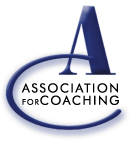 AC logo - high resolution jpeg for e-mail, web communications and for use in digital printing.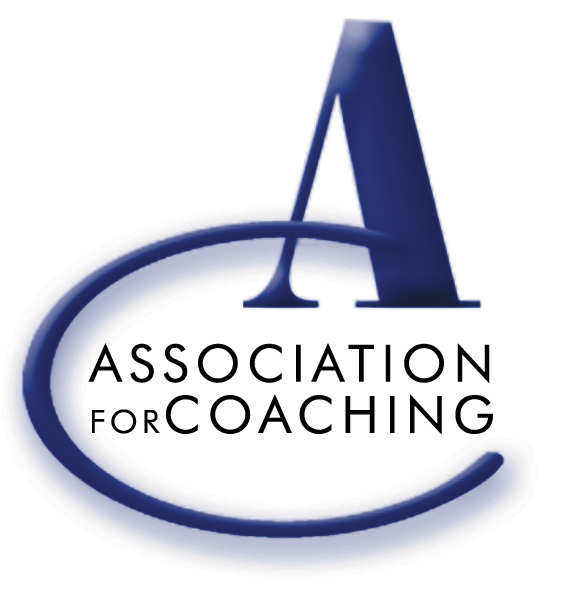 AC logo - .eps fileIf you require an .eps version of the AC logo, for use by specialist printers with the appropriate software, please contact enquiries. Please note these logos are for use by members only of Associate level and above